Interpreter Request Form01/11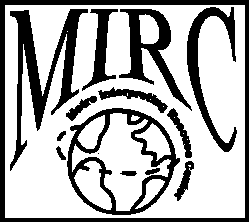 Metro Interpreter CenterEzzat Al Haidar, Coordinator  112 University Drive North Fargo, ND 58102 Cell ph: 701-630-0676 Fax: 701-526-3001 E-mail: mirc@culturaldiversityresourcesorg Hiring Agency Name:Hiring Agency Name:Contact for this request:Contact for this request:Phone:Phone:Billing Address:Billing Address:Preferred gender of interpreter:Preferred gender of interpreter:Preferred gender of interpreter:Preferred gender of interpreter:Preferred gender of interpreter:Male	Female	No preferenceMale	Female	No preferenceMale	Female	No preferenceMale	Female	No preferenceMale	Female	No preferenceAPPOINTMENT INFOAPPOINTMENT INFOAPPOINTMENT INFOAPPOINTMENT INFOAPPOINTMENT INFOAPPOINTMENT INFOAPPOINTMENT INFOAPPOINTMENT INFOAPPOINTMENT INFOAPPOINTMENT INFOAppointment Date:Appointment Date:Appointment Date:Appointment Time:Appointment Time:Appointment Time:Appointment Time:Appointment Length:Appointment Length:Appointment Length:Facility Location (be specific):Facility Location (be specific):Facility Location (be specific):Language/Dialect:Language/Dialect:Language/Dialect:Other Preferences/ Specifications:Other Preferences/ Specifications:Other Preferences/ Specifications:Notes:Notes:Notes:Authorized Signature:Authorized Signature:Authorized Signature:Your signature above indicates authorization to secure interpreting services and responsibility for payment on behalf of your company named above. Please fax Interpreter Request Form to 701-526-3001 or email at mirc@culturaldiversityresources.org Your signature above indicates authorization to secure interpreting services and responsibility for payment on behalf of your company named above. Please fax Interpreter Request Form to 701-526-3001 or email at mirc@culturaldiversityresources.org Your signature above indicates authorization to secure interpreting services and responsibility for payment on behalf of your company named above. Please fax Interpreter Request Form to 701-526-3001 or email at mirc@culturaldiversityresources.org Your signature above indicates authorization to secure interpreting services and responsibility for payment on behalf of your company named above. Please fax Interpreter Request Form to 701-526-3001 or email at mirc@culturaldiversityresources.org Your signature above indicates authorization to secure interpreting services and responsibility for payment on behalf of your company named above. Please fax Interpreter Request Form to 701-526-3001 or email at mirc@culturaldiversityresources.org Your signature above indicates authorization to secure interpreting services and responsibility for payment on behalf of your company named above. Please fax Interpreter Request Form to 701-526-3001 or email at mirc@culturaldiversityresources.org Your signature above indicates authorization to secure interpreting services and responsibility for payment on behalf of your company named above. Please fax Interpreter Request Form to 701-526-3001 or email at mirc@culturaldiversityresources.org Your signature above indicates authorization to secure interpreting services and responsibility for payment on behalf of your company named above. Please fax Interpreter Request Form to 701-526-3001 or email at mirc@culturaldiversityresources.org Your signature above indicates authorization to secure interpreting services and responsibility for payment on behalf of your company named above. Please fax Interpreter Request Form to 701-526-3001 or email at mirc@culturaldiversityresources.org Your signature above indicates authorization to secure interpreting services and responsibility for payment on behalf of your company named above. Please fax Interpreter Request Form to 701-526-3001 or email at mirc@culturaldiversityresources.org Requires one full business day notice to cancel an assignment; otherwise, payment in full is expected.Requires one full business day notice to cancel an assignment; otherwise, payment in full is expected.Requires one full business day notice to cancel an assignment; otherwise, payment in full is expected.Requires one full business day notice to cancel an assignment; otherwise, payment in full is expected.Requires one full business day notice to cancel an assignment; otherwise, payment in full is expected.Requires one full business day notice to cancel an assignment; otherwise, payment in full is expected.Requires one full business day notice to cancel an assignment; otherwise, payment in full is expected.Requires one full business day notice to cancel an assignment; otherwise, payment in full is expected.Requires one full business day notice to cancel an assignment; otherwise, payment in full is expected.Requires one full business day notice to cancel an assignment; otherwise, payment in full is expected.BILL FOR SERVICEBILL FOR SERVICEBILL FOR SERVICEBILL FOR SERVICEBILL FOR SERVICEBILL FOR SERVICEBILL FOR SERVICEBILL FOR SERVICEBILL FOR SERVICEBILL FOR SERVICEDateAgency Staff PersonAgency Staff PersonAgency Staff PersonHours:@ $	/hourHours:@ $	/hourHours:@ $	/hourHours:@ $	/hourHours:@ $	/hourTotal : $The services described herein were provided in a satisfactory manner. Billing for service can proceed.The services described herein were provided in a satisfactory manner. Billing for service can proceed.The services described herein were provided in a satisfactory manner. Billing for service can proceed.The services described herein were provided in a satisfactory manner. Billing for service can proceed.The services described herein were provided in a satisfactory manner. Billing for service can proceed.The services described herein were provided in a satisfactory manner. Billing for service can proceed.The services described herein were provided in a satisfactory manner. Billing for service can proceed.The services described herein were provided in a satisfactory manner. Billing for service can proceed.The services described herein were provided in a satisfactory manner. Billing for service can proceed.The services described herein were provided in a satisfactory manner. Billing for service can proceed.